NEWSLETTER – October 2018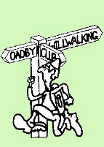 Oadby Hillwalking Club www.oadbyhwc.comOHWC COMMITTEE 2018-19Chairperson:	Jenny Fox           	0116-291 1491   Secretary/Newsletter: 	Fiona Clarkson  	0116-2793372     Treasurer: 	 Alison Beckett   	07557 199247    Walks Co-ordinator:	Geoff Mattock	0116-2395381    Social:		 		Eileen Pott 	0780 0774029Membership Secretary:       	Carol Hinks      	0116-2592144 Members Special OfferDue to high levels of attendance over the summer months the committee have decided to give all members one free coach fare, to be taken by the end of April 2019. Claim your free ride on your next walk.October Mid Month WalkSunday October 21stMeet in Barrowden outside the Exeter Arms pub on Main Street. 9.15 for a 9.30 start.Walk under the Welland Viaduct and, with luck, see several Red Kites. 9 - 10 miles.Leader: John Bastow, phone 0777 1786699Next monthly walk Sunday 4th November – HartingtonCoach departs: Oadby Central Car Park (adjacent to the Trinity Methodist Church) at 8.00am and will leave Hartington at 5:00pm.Coach Route: M1, A50, A515, B5053, B5054. Bus parking in centre of HartingtonBoot stop: AshbourneMap:  Outdoor Leisure 24Walk LeadersAndy McQuaid - Long WalkGeoff Mattock, John Bastow, John Jackson - Medium walks Carol Hinks- Short walk.Walk Routes.    To Mike Hinks, preferably as a gpx file or alternatively as a JPEG file by Thursday October 25th please. mike.hinks19@gmail.comWalk Route MapPlease go onto the News section of the Club website, www.oadbyhwc.com a few days before the monthly walk, to see a map showing the walk routes. Hopefully this will speed up selecting your walk when signing up on the coach.Prospective walkers – please contact Carol Hinks to book a seat on the bus this month: By e-mail to: c.hinks39@gmail.com. Or by telephone on 0116-2592144. You will receive a reply confirming the availability or otherwise of a seat. You are reminded that it is first come first served. If you delay booking you may not get a seat. Please do not turn up without booking and receiving confirmation that you have a place. You must book a place on the coach in advance or you may not be allowed on as it picks up at various places on the ring road members who have already booked a seat.If you wish to be picked up, at other places than the Oadby Car Park, please mention where when booking and please be aware that very occasionally another Woods coach may go past before ours arrives.  Members can book for the next month’s walk on the return journey back to Oadby. You don’t have to wait for the Club meeting or the Newsletter.Bus Fares – preferably by cheque payable to “Oadby Hillwalking Club” or simply “O.H.W.C.”Adult Members £12, Junior/Student Members £5, Guests/Visitors + £3. (subject to review at the AGM)Cancellations - members and guests - Cancellations up to Tuesday Midnight before the Sunday walk - no penalty.  Cancellations thereafter - full cost of the bus fare due. (AGM 2011).  Please send fare due to the Treasurer, Alison Beckett, 5 Spinney View, Great Glen, Leics, LE8 9EPBoot/Toilet StopMembers are urged to keep the time taken at the boot stop to a minimum.  At the end of the walk members should change their footwear and place dirty boots and rucksacks in the luggage locker before getting onto the coach, thus avoiding any congestion and mud in the coach. Those getting off the coach at Fosse Park and the Ring Road, may alternatively, put your dirty kit into a “Bin Liner” and then take it onto the coach; thus negating having to search for your kit in the bus Luggage Locker.  Interested in being a Walk Leader? Please speak to any Committee Member, who will gladly arrange this for you – or better still come along to our Club Meetings.Monthly Club MeetingsMonthly club meetings are held on the Wednesday after the Sunday walk at the Wigston Conservative Club, 38 Long Street, Wigston, Leicester, LE18 2AH at 7.30pm. All club members are welcome and we would like to see you. (You won’t get given a job)Safety Form and Emergency Personal DetailsPlease make sure that you are carrying your completed Club Safety Form in the top of your rucksack - it could help you in a difficult situation.   N.B. Don’t forget to keep the form up to date.  The form is available on the Club Website www.oadbyhwc.comThe club walk organisers are not qualified guides. You join them at your own risk and of your own free will. You are part of an autonomous group, responsible for your own safety and happy to accept the discretion and actions of any or all the participants on that organised walk or activity in the event of injury to you, the need to have you rescued or otherwise.Essential Wear - N.B.  Jeans and, or trainers/sandals are NOT suitableMembers and guests must be suitably equipped and as a minimum this must include:❖	Suitable walking boots❖	waterproof coat and over-trousers❖	warm clothing❖	an appropriate rucksack.❖	food and drink for the whole day❖	a First Aid Kit is recommendedIf you are not properly equipped for hillwalking you may not be able to participate.Please do not wear dirty boots on the bus even at the start of the day.Only “Registered Assistance Dogs” are allowed on club walks except on midmonth walks at the discretion of the walk leader.	Sunday Monthly Walks by coach:  2018/2019Returns at 5pm during GMT and 5.30pm during BST.  December 2nd			Lady Bower 		5:00pm2019January 6th			Matlock 		5:00pmFebruary 3rd			Whaley Bridge 	5:00pmMarch	3rd			Hathersage 		5:00pm April 7th			Monsal Head 		5:30pmMay 12th			Cleeve Hill 		5:30pmAlmoner’s ReportIf you know of any member that is poorly or unable to walk for any reason, please let one of the committee know.Social EventsChristmas meal Taste Restaurant –Wed 12th December £22 now fully booked. Please pay outstanding payments to Alison Beckett.Leicester Ramblers Air Ambulance Charity BuffetThe Chef and Spice, Hinkley Rd, Leicester LE3 5PGMonday 19th November, £15 per person. All you can eatTarget to raise £1500 on the nightEileen Pott will coordinate an OHWC tableThe collection for Children in Need on the October walk bus raised £80. Many thanks to all who contributed.October walk Report – written collaboratively by Catherine's groupFollowing our coach journey, through gradually dissolving autumn mist, six ladies and Colin set out near Watlington in the lovely October sunshine. Despite the relentless rain of the previous day, the paths were not too muddy and soon we were admiring the rolling Oxfordshire landscape. Mewing Red kites and buzzards were numerous and were swooping close by us affording us great close ups. The walk was varied - pasture, meadows, woodland and ancient tracks. We felt lucky to enjoy the flame colours of field maples, and hedgerows bursting with berries: hawthorn, blackthorn, sloes, and hips. The ground was very flinty which was evident in the buildings and walls everywhere. 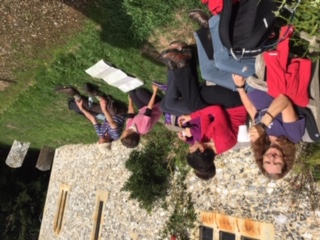 Our lunch stop was at Pishill Church (with attractive stained glass windows) where we found a kettle, coffee, tea and flapjacks kindly left for walkers.Soon we passed by the ruins of the 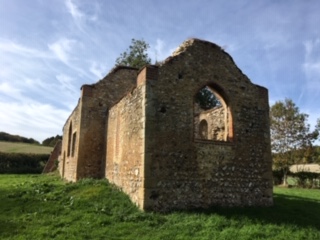 Medieval St James’s Church, and then passed through Bix Bottom. One more steep climb and we were approaching Henley, our end point through parkland with magnificent trees: Cedar of Lebanon, Atlas Cedar, Wellingtonia and numerous beech and oak.Many thanks to our leader, Catherine Gwinnett for a delightful walk.